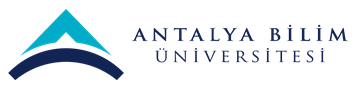 AKTS DERS TANITIM FORMUI. BÖLÜM (Senato Onayı)I. BÖLÜM (Senato Onayı)I. BÖLÜM (Senato Onayı)I. BÖLÜM (Senato Onayı)I. BÖLÜM (Senato Onayı)I. BÖLÜM (Senato Onayı)I. BÖLÜM (Senato Onayı)I. BÖLÜM (Senato Onayı)I. BÖLÜM (Senato Onayı)I. BÖLÜM (Senato Onayı)I. BÖLÜM (Senato Onayı)Dersi Açan Fakülte /YODersi Açan Fakülte /YOMeslek Yüksek OkuluMeslek Yüksek OkuluMeslek Yüksek OkuluMeslek Yüksek OkuluMeslek Yüksek OkuluMeslek Yüksek OkuluMeslek Yüksek OkuluMeslek Yüksek OkuluMeslek Yüksek OkuluDersi Açan BölümDersi Açan BölümBilgisayar ProgramcılığıBilgisayar ProgramcılığıBilgisayar ProgramcılığıBilgisayar ProgramcılığıBilgisayar ProgramcılığıBilgisayar ProgramcılığıBilgisayar ProgramcılığıBilgisayar ProgramcılığıBilgisayar ProgramcılığıDersi Alan Program (lar)Dersi Alan Program (lar)Önlisans ÖğrencileriÖnlisans ÖğrencileriÖnlisans ÖğrencileriÖnlisans ÖğrencileriÖnlisans ÖğrencileriÖnlisans ÖğrencileriDersi Alan Program (lar)Dersi Alan Program (lar)Dersi Alan Program (lar)Dersi Alan Program (lar)Ders Kodu Ders Kodu MAT 101MAT 101MAT 101MAT 101MAT 101MAT 101MAT 101MAT 101MAT 101Ders AdıDers AdıMatematikMatematikMatematikMatematikMatematikMatematikMatematikMatematikMatematikÖğretim dili Öğretim dili TürkçeTürkçeTürkçeTürkçeTürkçeTürkçeTürkçeTürkçeTürkçeDers TürüDers TürüZorunluZorunluZorunluZorunluZorunluZorunluZorunluZorunluZorunluDers SeviyesiDers SeviyesiÖnlisans DüzeyiÖnlisans DüzeyiÖnlisans DüzeyiÖnlisans DüzeyiÖnlisans DüzeyiÖnlisans DüzeyiÖnlisans DüzeyiÖnlisans DüzeyiÖnlisans DüzeyiHaftalık Ders SaatiHaftalık Ders SaatiDers: 3Ders: 3Ders: 3Lab: -Uygulama: 1Pratik: -Pratik: -Stüdyo: -Diğer: -AKTS KredisiAKTS Kredisi666666666Notlandırma TürüNotlandırma TürüHarf NotuHarf NotuHarf NotuHarf NotuHarf NotuHarf NotuHarf NotuHarf NotuHarf NotuÖn koşul/larÖn koşul/larYokYokYokYokYokYokYokYokYokYan koşul/larYan koşul/larYokYokYokYokYokYokYokYokYokKayıt KısıtlamasıKayıt KısıtlamasıDersin Amacı Dersin Amacı Öğrencilerin (eğer var ise) matematiğe olan ön yargı ve / veya korkularını kırıp, matematiği sevdirmek, öğrencilerin (eğer var ise) lise matematik derslerinden kalmış olan eksiklerini tamamlayarak sağlam bir temel oluşturmak, geçmiş bilgileri tazelenen ve / veya gerekli matematik alt yapısı oluşturulan öğrencilere meslek yüksek okulu programının gerektirdiği bilgileri öğretmek.Öğrencilerin (eğer var ise) matematiğe olan ön yargı ve / veya korkularını kırıp, matematiği sevdirmek, öğrencilerin (eğer var ise) lise matematik derslerinden kalmış olan eksiklerini tamamlayarak sağlam bir temel oluşturmak, geçmiş bilgileri tazelenen ve / veya gerekli matematik alt yapısı oluşturulan öğrencilere meslek yüksek okulu programının gerektirdiği bilgileri öğretmek.Öğrencilerin (eğer var ise) matematiğe olan ön yargı ve / veya korkularını kırıp, matematiği sevdirmek, öğrencilerin (eğer var ise) lise matematik derslerinden kalmış olan eksiklerini tamamlayarak sağlam bir temel oluşturmak, geçmiş bilgileri tazelenen ve / veya gerekli matematik alt yapısı oluşturulan öğrencilere meslek yüksek okulu programının gerektirdiği bilgileri öğretmek.Öğrencilerin (eğer var ise) matematiğe olan ön yargı ve / veya korkularını kırıp, matematiği sevdirmek, öğrencilerin (eğer var ise) lise matematik derslerinden kalmış olan eksiklerini tamamlayarak sağlam bir temel oluşturmak, geçmiş bilgileri tazelenen ve / veya gerekli matematik alt yapısı oluşturulan öğrencilere meslek yüksek okulu programının gerektirdiği bilgileri öğretmek.Öğrencilerin (eğer var ise) matematiğe olan ön yargı ve / veya korkularını kırıp, matematiği sevdirmek, öğrencilerin (eğer var ise) lise matematik derslerinden kalmış olan eksiklerini tamamlayarak sağlam bir temel oluşturmak, geçmiş bilgileri tazelenen ve / veya gerekli matematik alt yapısı oluşturulan öğrencilere meslek yüksek okulu programının gerektirdiği bilgileri öğretmek.Öğrencilerin (eğer var ise) matematiğe olan ön yargı ve / veya korkularını kırıp, matematiği sevdirmek, öğrencilerin (eğer var ise) lise matematik derslerinden kalmış olan eksiklerini tamamlayarak sağlam bir temel oluşturmak, geçmiş bilgileri tazelenen ve / veya gerekli matematik alt yapısı oluşturulan öğrencilere meslek yüksek okulu programının gerektirdiği bilgileri öğretmek.Öğrencilerin (eğer var ise) matematiğe olan ön yargı ve / veya korkularını kırıp, matematiği sevdirmek, öğrencilerin (eğer var ise) lise matematik derslerinden kalmış olan eksiklerini tamamlayarak sağlam bir temel oluşturmak, geçmiş bilgileri tazelenen ve / veya gerekli matematik alt yapısı oluşturulan öğrencilere meslek yüksek okulu programının gerektirdiği bilgileri öğretmek.Öğrencilerin (eğer var ise) matematiğe olan ön yargı ve / veya korkularını kırıp, matematiği sevdirmek, öğrencilerin (eğer var ise) lise matematik derslerinden kalmış olan eksiklerini tamamlayarak sağlam bir temel oluşturmak, geçmiş bilgileri tazelenen ve / veya gerekli matematik alt yapısı oluşturulan öğrencilere meslek yüksek okulu programının gerektirdiği bilgileri öğretmek.Öğrencilerin (eğer var ise) matematiğe olan ön yargı ve / veya korkularını kırıp, matematiği sevdirmek, öğrencilerin (eğer var ise) lise matematik derslerinden kalmış olan eksiklerini tamamlayarak sağlam bir temel oluşturmak, geçmiş bilgileri tazelenen ve / veya gerekli matematik alt yapısı oluşturulan öğrencilere meslek yüksek okulu programının gerektirdiği bilgileri öğretmek.Ders İçeriği Ders İçeriği Öğrenim Çıktıları Öğrenim Çıktıları Dersi başarıyla tamamlayan öğrenciler:Dersi başarıyla tamamlayan öğrenciler:Dersi başarıyla tamamlayan öğrenciler:Dersi başarıyla tamamlayan öğrenciler:Dersi başarıyla tamamlayan öğrenciler:Dersi başarıyla tamamlayan öğrenciler:Dersi başarıyla tamamlayan öğrenciler:Öğrenim Çıktıları Öğrenim Çıktıları ÖÇ11. Temel matematik kavramlarını tanımlar, karşılaştığı problemleri gerektiğinde, bazı teknikleri uygulayarak, çözüm araştıracak kadar matematik kavramları kullanır.1. Temel matematik kavramlarını tanımlar, karşılaştığı problemleri gerektiğinde, bazı teknikleri uygulayarak, çözüm araştıracak kadar matematik kavramları kullanır.1. Temel matematik kavramlarını tanımlar, karşılaştığı problemleri gerektiğinde, bazı teknikleri uygulayarak, çözüm araştıracak kadar matematik kavramları kullanır.1. Temel matematik kavramlarını tanımlar, karşılaştığı problemleri gerektiğinde, bazı teknikleri uygulayarak, çözüm araştıracak kadar matematik kavramları kullanır.1. Temel matematik kavramlarını tanımlar, karşılaştığı problemleri gerektiğinde, bazı teknikleri uygulayarak, çözüm araştıracak kadar matematik kavramları kullanır.1. Temel matematik kavramlarını tanımlar, karşılaştığı problemleri gerektiğinde, bazı teknikleri uygulayarak, çözüm araştıracak kadar matematik kavramları kullanır.1. Temel matematik kavramlarını tanımlar, karşılaştığı problemleri gerektiğinde, bazı teknikleri uygulayarak, çözüm araştıracak kadar matematik kavramları kullanır.Öğrenim Çıktıları Öğrenim Çıktıları ÖÇ22. Problemin çözümünde matematik tekniklerini sıralar, karmaşık olayları matematiksel modellerle ifade eder.2. Problemin çözümünde matematik tekniklerini sıralar, karmaşık olayları matematiksel modellerle ifade eder.2. Problemin çözümünde matematik tekniklerini sıralar, karmaşık olayları matematiksel modellerle ifade eder.2. Problemin çözümünde matematik tekniklerini sıralar, karmaşık olayları matematiksel modellerle ifade eder.2. Problemin çözümünde matematik tekniklerini sıralar, karmaşık olayları matematiksel modellerle ifade eder.2. Problemin çözümünde matematik tekniklerini sıralar, karmaşık olayları matematiksel modellerle ifade eder.2. Problemin çözümünde matematik tekniklerini sıralar, karmaşık olayları matematiksel modellerle ifade eder.Öğrenim Çıktıları Öğrenim Çıktıları ÖÇ33. Bilgisayar Programcılığı alanındaki etik değerlere uymak ve sosyal sorumluluk bilincini taşır.3. Bilgisayar Programcılığı alanındaki etik değerlere uymak ve sosyal sorumluluk bilincini taşır.3. Bilgisayar Programcılığı alanındaki etik değerlere uymak ve sosyal sorumluluk bilincini taşır.3. Bilgisayar Programcılığı alanındaki etik değerlere uymak ve sosyal sorumluluk bilincini taşır.3. Bilgisayar Programcılığı alanındaki etik değerlere uymak ve sosyal sorumluluk bilincini taşır.3. Bilgisayar Programcılığı alanındaki etik değerlere uymak ve sosyal sorumluluk bilincini taşır.3. Bilgisayar Programcılığı alanındaki etik değerlere uymak ve sosyal sorumluluk bilincini taşır.Öğrenim Çıktıları Öğrenim Çıktıları ÖÇ44. Bilimsel araştırmalarda matematiğin önemini tanımlar, matematiksel teknikleri gerçek problemlemlere uygular.4. Bilimsel araştırmalarda matematiğin önemini tanımlar, matematiksel teknikleri gerçek problemlemlere uygular.4. Bilimsel araştırmalarda matematiğin önemini tanımlar, matematiksel teknikleri gerçek problemlemlere uygular.4. Bilimsel araştırmalarda matematiğin önemini tanımlar, matematiksel teknikleri gerçek problemlemlere uygular.4. Bilimsel araştırmalarda matematiğin önemini tanımlar, matematiksel teknikleri gerçek problemlemlere uygular.4. Bilimsel araştırmalarda matematiğin önemini tanımlar, matematiksel teknikleri gerçek problemlemlere uygular.4. Bilimsel araştırmalarda matematiğin önemini tanımlar, matematiksel teknikleri gerçek problemlemlere uygular.Öğrenim Çıktıları Öğrenim Çıktıları ÖÇ55. Modern programlamada matematiğin verimli ve etkili bir araç olduğu fikrini benimser. Olaylar arasındaki ilişkiyi matematiksel modellerle tanımlar.5. Modern programlamada matematiğin verimli ve etkili bir araç olduğu fikrini benimser. Olaylar arasındaki ilişkiyi matematiksel modellerle tanımlar.5. Modern programlamada matematiğin verimli ve etkili bir araç olduğu fikrini benimser. Olaylar arasındaki ilişkiyi matematiksel modellerle tanımlar.5. Modern programlamada matematiğin verimli ve etkili bir araç olduğu fikrini benimser. Olaylar arasındaki ilişkiyi matematiksel modellerle tanımlar.5. Modern programlamada matematiğin verimli ve etkili bir araç olduğu fikrini benimser. Olaylar arasındaki ilişkiyi matematiksel modellerle tanımlar.5. Modern programlamada matematiğin verimli ve etkili bir araç olduğu fikrini benimser. Olaylar arasındaki ilişkiyi matematiksel modellerle tanımlar.5. Modern programlamada matematiğin verimli ve etkili bir araç olduğu fikrini benimser. Olaylar arasındaki ilişkiyi matematiksel modellerle tanımlar.Öğrenim Çıktıları Öğrenim Çıktıları ÖÇ66. Matematik gerektiren diğer dersler için matematiksel altyapıya sahip olur.6. Matematik gerektiren diğer dersler için matematiksel altyapıya sahip olur.6. Matematik gerektiren diğer dersler için matematiksel altyapıya sahip olur.6. Matematik gerektiren diğer dersler için matematiksel altyapıya sahip olur.6. Matematik gerektiren diğer dersler için matematiksel altyapıya sahip olur.6. Matematik gerektiren diğer dersler için matematiksel altyapıya sahip olur.6. Matematik gerektiren diğer dersler için matematiksel altyapıya sahip olur.II. BÖLÜM (MYO Kurulu Onayı)II. BÖLÜM (MYO Kurulu Onayı)II. BÖLÜM (MYO Kurulu Onayı)II. BÖLÜM (MYO Kurulu Onayı)II. BÖLÜM (MYO Kurulu Onayı)II. BÖLÜM (MYO Kurulu Onayı)II. BÖLÜM (MYO Kurulu Onayı)II. BÖLÜM (MYO Kurulu Onayı)II. BÖLÜM (MYO Kurulu Onayı)Temel Çıktılar1= Alt seviyede destekliyor2= Orta seviyede destekliyor3= Üst seviyede destekliyorProgram ÇıktılarıÖÇ1ÖÇ2ÖÇ3ÖÇ4ÖÇ5ÖÇ6Temel Çıktılar1= Alt seviyede destekliyor2= Orta seviyede destekliyor3= Üst seviyede destekliyorPÇ1Alanındaki güncel bilgileri içeren ders kitapları, uygulama araç-gereçleri ve diğer kaynaklarla desteklenen kuramsal ve uygulamalı bilgilere sahip olma.22211Temel Çıktılar1= Alt seviyede destekliyor2= Orta seviyede destekliyor3= Üst seviyede destekliyorPÇ2Hem bireysel hem de disiplin içi ve çok disiplinli takımlarda etkin biçimde çalışabilme becerisi.2Temel Çıktılar1= Alt seviyede destekliyor2= Orta seviyede destekliyor3= Üst seviyede destekliyorPÇ3Yaşam boyu öğrenmenin gerekliliği bilinci ve bilgiye erişebilme, bilim ve teknolojideki gelişmeleri izleme ve kendini sürekli yenileme becerisi.21Temel Çıktılar1= Alt seviyede destekliyor2= Orta seviyede destekliyor3= Üst seviyede destekliyorPÇ4Alanında edindiği ileri düzeydeki kuramsal ve uygulamalı bilgileri kullanabilme becerisi.32222Temel Çıktılar1= Alt seviyede destekliyor2= Orta seviyede destekliyor3= Üst seviyede destekliyorPÇ5Alanı ile ilgili ileri düzeydeki bir çalışmayı bağımsız olarak yürütebilme becerisi.23223Temel Çıktılar1= Alt seviyede destekliyor2= Orta seviyede destekliyor3= Üst seviyede destekliyorPÇ6Mesleki ve etik sorumluluk bilinci ve etik ilkelerine uygun davranma.3Fakülte/YO Çıktıları PÇ7Matematik ve hesaplama konularında temel kuramsal ve uygulamalı bilgilere sahip olmak.33Fakülte/YO Çıktıları PÇ8Bölümün, istatistik ve ekonomi gibi farklı disiplinlerle olan bağlantısını anlamak. 2Fakülte/YO Çıktıları PÇ9Bilgisayar programlamada disiplinler arası yaklaşımların farkında olmak.11122Fakülte/YO Çıktıları PÇ10Bilgisayar programlama alanındakimatematiksel konuları güncel olaylarla ilişkilendirme becerisine sahip olmak.13122Fakülte/YO Çıktıları PÇ11Bilgisayar programcılığında araştırılan matematiksel konuları yazılı ve sözlü olarak analiz edebilmek.11312Program ÇıktılarıPÇ12Matematik veya bilgisayar bilimleri alanlarında ileri düzeyde kuramsal ve uygulamalı bilgilere sahiptir.11111Program ÇıktılarıPÇ13Matematik veya bilgisayar bilimleri alanlarında ileri düzeyde kuramsal ve uygulamalı bilgilere sahiptir.22221Program ÇıktılarıPÇ14Matematik veya bilgisayar bilimleri alanlarındaki problemleri saptar, tanımlar, analiz eder; araştırmalara ve kanıtlara dayalı çözüm önerileri geliştirir.11322Program ÇıktılarıPÇ15Matematik disiplinine sahip olarak, bilgisayarın işleyiş mantığını anlar ve hesaba dayalı düşünme yeteneği kazanır.1222Program ÇıktılarıPÇ16Matematik veya bilgisayar bilimleri alanlarında karşılaşılan problemleri çözmek için bireysel ve ekip üyesi olarak etkin bir biçimde çalışır.2Program ÇıktılarıPÇ17Bilgisayar programcılığının gerektirdiği analitik düşünme yeteneğini kazanmak, çalıştığı konularda buna uygun bakış açısı ile program yazmak ve çalıştırmak.33Program ÇıktılarıPÇ18Analitik düşünme yeteneği ile sonuç çıkarma sürecinde zamanı etkin kullanır.22Program ÇıktılarıPÇ19Mesleki etik ve sorumluluk bilincindedir.3Program ÇıktılarıPÇ20Yaşam boyu öğrenmenin gerekliliğinin bilincine sahiptir ve mesleki bilgi ve becerilerini sürekli olarak geliştirir.11112Program ÇıktılarıPÇ21Alanı ile ilgili sahip olduğu bilgi birikimini toplum yararına kullanır.12113III. BÖLÜM (Bölüm Kurulunda Görüşülür)III. BÖLÜM (Bölüm Kurulunda Görüşülür)III. BÖLÜM (Bölüm Kurulunda Görüşülür)III. BÖLÜM (Bölüm Kurulunda Görüşülür)III. BÖLÜM (Bölüm Kurulunda Görüşülür)III. BÖLÜM (Bölüm Kurulunda Görüşülür)III. BÖLÜM (Bölüm Kurulunda Görüşülür)III. BÖLÜM (Bölüm Kurulunda Görüşülür)III. BÖLÜM (Bölüm Kurulunda Görüşülür)III. BÖLÜM (Bölüm Kurulunda Görüşülür)III. BÖLÜM (Bölüm Kurulunda Görüşülür)III. BÖLÜM (Bölüm Kurulunda Görüşülür)III. BÖLÜM (Bölüm Kurulunda Görüşülür)III. BÖLÜM (Bölüm Kurulunda Görüşülür)III. BÖLÜM (Bölüm Kurulunda Görüşülür)III. BÖLÜM (Bölüm Kurulunda Görüşülür)III. BÖLÜM (Bölüm Kurulunda Görüşülür)III. BÖLÜM (Bölüm Kurulunda Görüşülür)Öğretilen Konular, Konuların Öğrenim Çıktılarına Katkıları ve Öğrenim Değerlendirme MetotlarıKonu#HaftaKonuKonuKonuKonuÖÇ1ÖÇ1ÖÇ2ÖÇ3ÖÇ3ÖÇ4ÖÇ4ÖÇ5ÖÇ5ÖÇ6ÖÇ6Öğretilen Konular, Konuların Öğrenim Çıktılarına Katkıları ve Öğrenim Değerlendirme MetotlarıK11Küme kavramı, özellikleri, sayı kümelerinin tanıtımıKüme kavramı, özellikleri, sayı kümelerinin tanıtımıKüme kavramı, özellikleri, sayı kümelerinin tanıtımıKüme kavramı, özellikleri, sayı kümelerinin tanıtımıXXXXXXXÖğretilen Konular, Konuların Öğrenim Çıktılarına Katkıları ve Öğrenim Değerlendirme MetotlarıK22Asal sayılar, OBEB-OKEK, ardışık doğal sayıların sonlu toplamları, bölünebilme kuralları	Asal sayılar, OBEB-OKEK, ardışık doğal sayıların sonlu toplamları, bölünebilme kuralları	Asal sayılar, OBEB-OKEK, ardışık doğal sayıların sonlu toplamları, bölünebilme kuralları	Asal sayılar, OBEB-OKEK, ardışık doğal sayıların sonlu toplamları, bölünebilme kuralları	XXXXXXXXXÖğretilen Konular, Konuların Öğrenim Çıktılarına Katkıları ve Öğrenim Değerlendirme MetotlarıK33Devirli sayılar, sınırlı ve sınırsız aralıklarDevirli sayılar, sınırlı ve sınırsız aralıklarDevirli sayılar, sınırlı ve sınırsız aralıklarDevirli sayılar, sınırlı ve sınırsız aralıklarXXXXXXXÖğretilen Konular, Konuların Öğrenim Çıktılarına Katkıları ve Öğrenim Değerlendirme MetotlarıK44Özdeşlikler, binom açılımı, çarpanlara ayırmaÖzdeşlikler, binom açılımı, çarpanlara ayırmaÖzdeşlikler, binom açılımı, çarpanlara ayırmaÖzdeşlikler, binom açılımı, çarpanlara ayırmaXXXXXXXÖğretilen Konular, Konuların Öğrenim Çıktılarına Katkıları ve Öğrenim Değerlendirme MetotlarıK55Taban aritmetiği	Taban aritmetiği	Taban aritmetiği	Taban aritmetiği	XXXXXXXXXÖğretilen Konular, Konuların Öğrenim Çıktılarına Katkıları ve Öğrenim Değerlendirme MetotlarıK66Üslü ve köklü ifadelerin tanım ve özellikleri, soru çözümleriÜslü ve köklü ifadelerin tanım ve özellikleri, soru çözümleriÜslü ve köklü ifadelerin tanım ve özellikleri, soru çözümleriÜslü ve köklü ifadelerin tanım ve özellikleri, soru çözümleriXXXXXXXÖğretilen Konular, Konuların Öğrenim Çıktılarına Katkıları ve Öğrenim Değerlendirme MetotlarıK77Vize SınavıVize SınavıVize SınavıVize SınavıXXÖğretilen Konular, Konuların Öğrenim Çıktılarına Katkıları ve Öğrenim Değerlendirme MetotlarıK88Oran ve orantı kavramı, orantı çeşitleri, ortalama çeşitleri ve uygulamalarıOran ve orantı kavramı, orantı çeşitleri, ortalama çeşitleri ve uygulamalarıOran ve orantı kavramı, orantı çeşitleri, ortalama çeşitleri ve uygulamalarıOran ve orantı kavramı, orantı çeşitleri, ortalama çeşitleri ve uygulamalarıXXXXXXXXXÖğretilen Konular, Konuların Öğrenim Çıktılarına Katkıları ve Öğrenim Değerlendirme MetotlarıK99Birinci ve ikinci dereceden bir bilinmeyenli denklemlerBirinci ve ikinci dereceden bir bilinmeyenli denklemlerBirinci ve ikinci dereceden bir bilinmeyenli denklemlerBirinci ve ikinci dereceden bir bilinmeyenli denklemlerXXXXXXXXXÖğretilen Konular, Konuların Öğrenim Çıktılarına Katkıları ve Öğrenim Değerlendirme MetotlarıK1010İkinci derece denklemlerde köklerle katsayılar arasındaki ilişki ve soru çözümleriİkinci derece denklemlerde köklerle katsayılar arasındaki ilişki ve soru çözümleriİkinci derece denklemlerde köklerle katsayılar arasındaki ilişki ve soru çözümleriİkinci derece denklemlerde köklerle katsayılar arasındaki ilişki ve soru çözümleriXXXXXXXXXÖğretilen Konular, Konuların Öğrenim Çıktılarına Katkıları ve Öğrenim Değerlendirme MetotlarıK1111Eşitsizlikler, işaret tabloları, eşitsizlik sistemlerinin çözümü	Eşitsizlikler, işaret tabloları, eşitsizlik sistemlerinin çözümü	Eşitsizlikler, işaret tabloları, eşitsizlik sistemlerinin çözümü	Eşitsizlikler, işaret tabloları, eşitsizlik sistemlerinin çözümü	XXXXXXXÖğretilen Konular, Konuların Öğrenim Çıktılarına Katkıları ve Öğrenim Değerlendirme MetotlarıK1212Mutlak değerin tanımı, özellikleri, mutlak değerli denklem ve eşitsizlik çözümleriMutlak değerin tanımı, özellikleri, mutlak değerli denklem ve eşitsizlik çözümleriMutlak değerin tanımı, özellikleri, mutlak değerli denklem ve eşitsizlik çözümleriMutlak değerin tanımı, özellikleri, mutlak değerli denklem ve eşitsizlik çözümleriXXXXXXXXXK1313Logaritma tanımı, özellikleri ve soru çözümleriLogaritma tanımı, özellikleri ve soru çözümleriLogaritma tanımı, özellikleri ve soru çözümleriLogaritma tanımı, özellikleri ve soru çözümleriXXXXXXXXXXK1414Konu özetleri ve soru çözümleriKonu özetleri ve soru çözümleriKonu özetleri ve soru çözümleriKonu özetleri ve soru çözümleriXXXXXXXXXK1515Final SınavıFinal SınavıFinal SınavıFinal SınavıXÖğrenim Değerlendirme Metotları, Ders Notuna Etki Ağırlıkları, Uygulama ve Telafi Kuralları NoTür Tür Tür AğırlıkUygulama Kuralı Uygulama Kuralı Uygulama Kuralı Telafi KuralıTelafi KuralıTelafi KuralıTelafi KuralıTelafi KuralıTelafi KuralıTelafi KuralıTelafi KuralıTelafi KuralıÖğrenim Değerlendirme Metotları, Ders Notuna Etki Ağırlıkları, Uygulama ve Telafi Kuralları D1Derse katılımDerse katılımDerse katılım15 %Öğrenim Değerlendirme Metotları, Ders Notuna Etki Ağırlıkları, Uygulama ve Telafi Kuralları D2ÖdevlerÖdevlerÖdevler15 %Öğrenim Değerlendirme Metotları, Ders Notuna Etki Ağırlıkları, Uygulama ve Telafi Kuralları D3Ara sınavAra sınavAra sınav30 %Öğrenim Değerlendirme Metotları, Ders Notuna Etki Ağırlıkları, Uygulama ve Telafi Kuralları D4Kapsamlı final sınavıKapsamlı final sınavıKapsamlı final sınavı40%Öğrenim Değerlendirme Metotları, Ders Notuna Etki Ağırlıkları, Uygulama ve Telafi Kuralları D5Öğrenim Değerlendirme Metotları, Ders Notuna Etki Ağırlıkları, Uygulama ve Telafi Kuralları D6Öğrenim Değerlendirme Metotları, Ders Notuna Etki Ağırlıkları, Uygulama ve Telafi Kuralları D7Öğrenim Değerlendirme Metotları, Ders Notuna Etki Ağırlıkları, Uygulama ve Telafi Kuralları D8Öğrenim Değerlendirme Metotları, Ders Notuna Etki Ağırlıkları, Uygulama ve Telafi Kuralları D9Öğrenim Değerlendirme Metotları, Ders Notuna Etki Ağırlıkları, Uygulama ve Telafi Kuralları ToplamToplamToplamToplam100%100%100%100%100%100%100%100%100%100%100%100%100%Öğrenim Çıktılarının Kazanılmasının KanıtıÖğrenciler öğrenim çıktılarını ödevler, ara sınav ve final sınavları ile göstereceklerdir.Öğrenciler öğrenim çıktılarını ödevler, ara sınav ve final sınavları ile göstereceklerdir.Öğrenciler öğrenim çıktılarını ödevler, ara sınav ve final sınavları ile göstereceklerdir.Öğrenciler öğrenim çıktılarını ödevler, ara sınav ve final sınavları ile göstereceklerdir.Öğrenciler öğrenim çıktılarını ödevler, ara sınav ve final sınavları ile göstereceklerdir.Öğrenciler öğrenim çıktılarını ödevler, ara sınav ve final sınavları ile göstereceklerdir.Öğrenciler öğrenim çıktılarını ödevler, ara sınav ve final sınavları ile göstereceklerdir.Öğrenciler öğrenim çıktılarını ödevler, ara sınav ve final sınavları ile göstereceklerdir.Öğrenciler öğrenim çıktılarını ödevler, ara sınav ve final sınavları ile göstereceklerdir.Öğrenciler öğrenim çıktılarını ödevler, ara sınav ve final sınavları ile göstereceklerdir.Öğrenciler öğrenim çıktılarını ödevler, ara sınav ve final sınavları ile göstereceklerdir.Öğrenciler öğrenim çıktılarını ödevler, ara sınav ve final sınavları ile göstereceklerdir.Öğrenciler öğrenim çıktılarını ödevler, ara sınav ve final sınavları ile göstereceklerdir.Öğrenciler öğrenim çıktılarını ödevler, ara sınav ve final sınavları ile göstereceklerdir.Öğrenciler öğrenim çıktılarını ödevler, ara sınav ve final sınavları ile göstereceklerdir.Öğrenciler öğrenim çıktılarını ödevler, ara sınav ve final sınavları ile göstereceklerdir.Öğrenciler öğrenim çıktılarını ödevler, ara sınav ve final sınavları ile göstereceklerdir.Harf Notu Belirleme MetoduHarf notu belirleme metodu temeli ders izlencesinde belirtilmekte olup giriş dersinde açıklanmaktadır ve bölümün önceden internet sayfası üzerinden duyurduğu notlandırma kriterleri ile uyumludur.Harf notu belirleme metodu temeli ders izlencesinde belirtilmekte olup giriş dersinde açıklanmaktadır ve bölümün önceden internet sayfası üzerinden duyurduğu notlandırma kriterleri ile uyumludur.Harf notu belirleme metodu temeli ders izlencesinde belirtilmekte olup giriş dersinde açıklanmaktadır ve bölümün önceden internet sayfası üzerinden duyurduğu notlandırma kriterleri ile uyumludur.Harf notu belirleme metodu temeli ders izlencesinde belirtilmekte olup giriş dersinde açıklanmaktadır ve bölümün önceden internet sayfası üzerinden duyurduğu notlandırma kriterleri ile uyumludur.Harf notu belirleme metodu temeli ders izlencesinde belirtilmekte olup giriş dersinde açıklanmaktadır ve bölümün önceden internet sayfası üzerinden duyurduğu notlandırma kriterleri ile uyumludur.Harf notu belirleme metodu temeli ders izlencesinde belirtilmekte olup giriş dersinde açıklanmaktadır ve bölümün önceden internet sayfası üzerinden duyurduğu notlandırma kriterleri ile uyumludur.Harf notu belirleme metodu temeli ders izlencesinde belirtilmekte olup giriş dersinde açıklanmaktadır ve bölümün önceden internet sayfası üzerinden duyurduğu notlandırma kriterleri ile uyumludur.Harf notu belirleme metodu temeli ders izlencesinde belirtilmekte olup giriş dersinde açıklanmaktadır ve bölümün önceden internet sayfası üzerinden duyurduğu notlandırma kriterleri ile uyumludur.Harf notu belirleme metodu temeli ders izlencesinde belirtilmekte olup giriş dersinde açıklanmaktadır ve bölümün önceden internet sayfası üzerinden duyurduğu notlandırma kriterleri ile uyumludur.Harf notu belirleme metodu temeli ders izlencesinde belirtilmekte olup giriş dersinde açıklanmaktadır ve bölümün önceden internet sayfası üzerinden duyurduğu notlandırma kriterleri ile uyumludur.Harf notu belirleme metodu temeli ders izlencesinde belirtilmekte olup giriş dersinde açıklanmaktadır ve bölümün önceden internet sayfası üzerinden duyurduğu notlandırma kriterleri ile uyumludur.Harf notu belirleme metodu temeli ders izlencesinde belirtilmekte olup giriş dersinde açıklanmaktadır ve bölümün önceden internet sayfası üzerinden duyurduğu notlandırma kriterleri ile uyumludur.Harf notu belirleme metodu temeli ders izlencesinde belirtilmekte olup giriş dersinde açıklanmaktadır ve bölümün önceden internet sayfası üzerinden duyurduğu notlandırma kriterleri ile uyumludur.Harf notu belirleme metodu temeli ders izlencesinde belirtilmekte olup giriş dersinde açıklanmaktadır ve bölümün önceden internet sayfası üzerinden duyurduğu notlandırma kriterleri ile uyumludur.Harf notu belirleme metodu temeli ders izlencesinde belirtilmekte olup giriş dersinde açıklanmaktadır ve bölümün önceden internet sayfası üzerinden duyurduğu notlandırma kriterleri ile uyumludur.Harf notu belirleme metodu temeli ders izlencesinde belirtilmekte olup giriş dersinde açıklanmaktadır ve bölümün önceden internet sayfası üzerinden duyurduğu notlandırma kriterleri ile uyumludur.Harf notu belirleme metodu temeli ders izlencesinde belirtilmekte olup giriş dersinde açıklanmaktadır ve bölümün önceden internet sayfası üzerinden duyurduğu notlandırma kriterleri ile uyumludur.Öğretim Metotları, Tahmini Öğrenci YüküNoTürTürAçıklamaAçıklamaAçıklamaAçıklamaAçıklamaAçıklamaAçıklamaAçıklamaAçıklamaSaatSaatSaatSaatSaatÖğretim Metotları, Tahmini Öğrenci YüküÖğretim elemanı tarafından uygulanan süreÖğretim elemanı tarafından uygulanan süreÖğretim elemanı tarafından uygulanan süreÖğretim elemanı tarafından uygulanan süreÖğretim elemanı tarafından uygulanan süreÖğretim elemanı tarafından uygulanan süreÖğretim elemanı tarafından uygulanan süreÖğretim elemanı tarafından uygulanan süreÖğretim elemanı tarafından uygulanan süreÖğretim elemanı tarafından uygulanan süreÖğretim elemanı tarafından uygulanan süreÖğretim elemanı tarafından uygulanan süreÖğretim elemanı tarafından uygulanan süreÖğretim elemanı tarafından uygulanan süreÖğretim elemanı tarafından uygulanan süreÖğretim elemanı tarafından uygulanan süreÖğretim elemanı tarafından uygulanan süreÖğretim Metotları, Tahmini Öğrenci Yükü1Sınıf DersiSınıf DersiHaftalık ders saatiHaftalık ders saatiHaftalık ders saatiHaftalık ders saatiHaftalık ders saatiHaftalık ders saatiHaftalık ders saatiHaftalık ders saatiHaftalık ders saati4242424242Öğretim Metotları, Tahmini Öğrenci Yükü2Etkileşimli DersEtkileşimli DersÖğretim Metotları, Tahmini Öğrenci Yükü3Problem Dersi Problem Dersi Öğretim Metotları, Tahmini Öğrenci Yükü4Laboratuvar Laboratuvar Öğretim Metotları, Tahmini Öğrenci Yükü5UygulamaUygulamaÖğretim Metotları, Tahmini Öğrenci Yükü6Saha ÇalışmasıSaha ÇalışmasıÖğretim Metotları, Tahmini Öğrenci YüküÖğrencinin ayırması beklenen tahmini süreÖğrencinin ayırması beklenen tahmini süreÖğrencinin ayırması beklenen tahmini süreÖğrencinin ayırması beklenen tahmini süreÖğrencinin ayırması beklenen tahmini süreÖğrencinin ayırması beklenen tahmini süreÖğrencinin ayırması beklenen tahmini süreÖğrencinin ayırması beklenen tahmini süreÖğrencinin ayırması beklenen tahmini süreÖğrencinin ayırması beklenen tahmini süreÖğrencinin ayırması beklenen tahmini süreÖğrencinin ayırması beklenen tahmini süreÖğrencinin ayırması beklenen tahmini süreÖğrencinin ayırması beklenen tahmini süreÖğrencinin ayırması beklenen tahmini süreÖğrencinin ayırması beklenen tahmini süreÖğrencinin ayırması beklenen tahmini süreÖğretim Metotları, Tahmini Öğrenci Yükü7ProjeProjeÖğretim Metotları, Tahmini Öğrenci Yükü8ÖdevÖdevUygulama (Ödev, okuma, bireysel çalışma, vb.)Uygulama (Ödev, okuma, bireysel çalışma, vb.)Uygulama (Ödev, okuma, bireysel çalışma, vb.)Uygulama (Ödev, okuma, bireysel çalışma, vb.)Uygulama (Ödev, okuma, bireysel çalışma, vb.)Uygulama (Ödev, okuma, bireysel çalışma, vb.)Uygulama (Ödev, okuma, bireysel çalışma, vb.)Uygulama (Ödev, okuma, bireysel çalışma, vb.)Uygulama (Ödev, okuma, bireysel çalışma, vb.)6060606060Öğretim Metotları, Tahmini Öğrenci Yükü9Derse Hazırlık Derse Hazırlık Sınav ve sınav hazırlıklarıSınav ve sınav hazırlıklarıSınav ve sınav hazırlıklarıSınav ve sınav hazırlıklarıSınav ve sınav hazırlıklarıSınav ve sınav hazırlıklarıSınav ve sınav hazırlıklarıSınav ve sınav hazırlıklarıSınav ve sınav hazırlıkları1818181818Öğretim Metotları, Tahmini Öğrenci Yükü10Ders TekrarıDers Tekrarı4646464646Öğretim Metotları, Tahmini Öğrenci Yükü11StudyoStudyoÖğretim Metotları, Tahmini Öğrenci Yükü12Ofis SaatiOfis SaatiSoru çözümleri Soru çözümleri Soru çözümleri Soru çözümleri Soru çözümleri Soru çözümleri Soru çözümleri Soru çözümleri Soru çözümleri 1414141414Öğretim Metotları, Tahmini Öğrenci YüküTOPLAMTOPLAMTOPLAM180180180180180180180180180180180180180180IV. BÖLÜMIV. BÖLÜMIV. BÖLÜMÖğretim ElemanıİsimÖğr. Gör. Süleyman CENGİZCİÖğretim ElemanıE-mailsuleyman.cengizci@antalya.edu.trÖğretim ElemanıTel+(90) 242 245 02 10Öğretim ElemanıOfisA2-33Öğretim ElemanıGörüşme saatleriDers sorumlusunun ders saatleri hariç tüm mesai saatleriDers MateryalleriZorunlu1) Temel Matematik Cilt 1, 6. Baskı. Doç. Dr. Mahmut Kartal, Zafer Kartal, Yalçın Karagöz. Nobel Yayın Dağıtım, 2014.Ders MateryalleriÖnerilen1) Temel Matematik. Teoman Gülseven. Der Yayınları, 2017.2) Sosyal Bilimler MYO İçin Temel Matematik. Mustafa Sevüktekin, Öğr. Gör. Handan Aksüyek, Öğr. Gör. Hatice Biçen Yılmaz. Dora Yayınları, 2015.DiğerAkademik DürüstlükDersin sorumlusu, öğrencilerine sorumlusu olduğu Matematik dersinde başarılı olmaları için elinden geleni yapmakta: Samimi bir öğrenme ortamı hazırlamakta ve öğrencilerin soru sormaya çekinmelerini gidermekte,Birçok ders kaynağını birleştirerek öğrencilerin en kapsamlı ve neden-sonuç ilişkilendirmesi yaparak öğrenmesine çabalamakta,Ders sırasında ve / veya ders dışında (eğer var ise) öğrencilerin (dersle ilgili) sorularını çözmektedir.Bu nedenle, verilen ödevlerin çözümünde öğrenciler yardımlaşabilir ve ödevlerini kendi çabalarıyla yapabilir. Ancak sınavlarda kopya ve / veya yardımlaşma durumunda ders sorumlusu tolerans göstermeyecek ve özür kabul etmeyecektir.DiğerEngelli ÖğrencilerAkademik olarak yeterli bulunan engelli öğrenciler dersi alabilmektedir. Dersle ilgili olarak engellilik durumunuz ile bağlantılı bir düzenleme veya modifikasyon ihtiyacınız varsa, dersin öğretim elemanına başvurmalısınız. Büyük boy çıktılar, ek test süresi, doktor randevuları gibi ek destekler almak için dersin öğretim elemanının uygun bilgi ve belgelerin teminini sağlamak sizin sorumluluğunuzdadır.DiğerGüvenlik KonularıDiğerEsneklik (Değişiklikler Durumunda) Öğrenciler, herhangi bir değişiklik yapılmadan önce e-postayla, çevrimiçi platformlardaki duyurularla ve önceki derslerde (öğretim elemanının konferansa katılımı, spesifik konular için ek materyal gibi) ve diğer hafifletici durumlarda (sağlık sorunları gibi) bilgilendirilir.